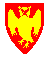 SOMMER 2015PÅMELDING - psykisk helseVI MÅ BE OM Å FÅ DIN PÅMELDING INNEN 20. JUNI 2015Navn:__________________________________________Tlf:___________Adr:________________________________________________________Personnr. :______________________________Jeg ønsker påminning på SMS til tlf. nr_________________Jeg ønsker å ha med egen ledsager: ja 		neiJeg ønsker transport med Kultur: ja 		neiJeg ønsker å delta på: Kinogruppe Kafegruppe Interkommunale kulturkvelder Ti på Topp PellestovaPåmeldingen sendes til:Elverum kommune Sektor for kulturAktivitet og fritid med bistandPostboks 4032418 ELVERUM